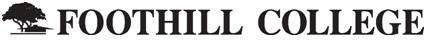 12345 El Monte RoadLos Altos Hills, California 94022650.949.7777 



EMT and EMTP Program ReportFor Greater South Bay and Peninsula Region(Santa Clara and San Mateo Counties)November 2014CIP 2010: A program that prepares individuals, under the remote supervision of physicians, to recognize, assess, and manage medical emergencies in prehospital settings and to supervise Ambulance personnel. Includes instruction in basic, intermediate, and advanced EMT procedures; emergency surgical procedures; medical triage; rescue operations; crisis scene management and personnel supervision; equipment operation and maintenance; patient stabilization, monitoring, and care; drug administration; identification and preliminary diagnosis of diseases and injuries; communication and computer operations; basic anatomy, physiology, pathology, and toxicology; and professional standards and regulations.‡Based on EMSI crosswalk of the Classification of Instructional Programs (CIP) codes with Standard Occupational Classification (SOC) codes as published by the U.S. Department of Education. In 2014, the number of emergency medical technology/technician (EMT/EMTP) jobs in the target occupations in Santa Clara and San Mateo Counties totaled 819. The Bureau of Labor Statistics (BLS) expects the total number of positions to increase by 7.1% over the next three years. Regional openings in 2014, which included created jobs and turnover, totaled 51. Completions in emergency technology programs totaled 103 from three institutions, with an additional 152 completions from other related programs. These additional programs are linked to multiple occupations and not all those who complete will enter the target occupations indicated in this report.  *Based on total number of jobs for target occupations in Santa Clara and San Mateo Counties.†Represents occupation density as compared to national average (national average=1). Emergency Medical Technology Occupations PerformanceRegional Breakdown for Emergency Medical Technology Occupations*Based on IPEDS data.
Other regional programs may train individuals eligible for the targeted accounting technology occupations, which are based on an occupation-program crosswalk developed by the Department of Education. This additional program is offered at San Jose State University. As noted earlier, many postsecondary programs are linked to multiple occupations and not all those who complete the program will enter the target occupation. Target Occupations DemographicsThe demographics among those employed in the target accounting technology occupations in Santa Clara and San Mateo Counties for 2013 show that just above half are men (55%) and nearly two-thirds are between the ages of 25-44 (59%). 
Gender Demographics (Regional)Age Demographics (Regional) Industries Employing Emergency Medical Technology Occupations
A number of industries in Santa Clara and San Mateo Counties employ those trained in emergency medical technology occupations. The following table represents a regional industry breakdown of the number of emergency medical technology positions employed, the percentage of emergency technology jobs employed by industry and the percentage emergency technology jobs represent within all jobs by each industry. While ambulance services employed 34.9% of all regional emergency medical technicians in 2014, emergency medical technology and its related occupations represent nearly two-thirds of the total jobs in that industry (59.1%).Compatible Occupations for Emergency Medical Technology Individuals completing an emergency medical technology program share many skills and abilities with other occupations. The Occupational Information Network (O*Net) identifies compatible occupations based on an analysis of overlapping knowledge, skills and ability. Additional education required for transition can range from short on-site training to advanced post-secondary degrees. The following tables show how much education might be needed to be employed in these compatible occupations.Top Ten Compatible Occupations for Emergency Medical Technology: Associate’s or LessState Data SourcesThis report uses state data from the following agencies: California Labor Market Information Department 
Institution DataThe institution data in this report is taken directly from the national IPEDS database published by the U.S. Department of Education's National Center for Education Statistics. 
Completers DataThe completers data in this report is taken directly from the national IPEDS database published by the U.S. Department of Education's National Center for Education Statistics. 
Occupation DataEMSI occupation employment data are based on final EMSI industry data and final EMSI staffing patterns. Wage estimates are based on Occupational Employment Statistics (QCEW and Non-QCEW Employees classes of worker) and the American Community Survey (Self-Employed and Extended Proprietors). Occupational wage estimates also affected by county-level EMSI earnings by industry.Staffing Patterns DataThe staffing pattern data in this report are compiled from several sources using a specialized process. For QCEW and Non-QCEW Employees classes of worker, sources include Occupational Employment Statistics, the National Industry-Occupation Employment Matrix, and the American Community Survey. For the Self-Employed and Extended Proprietors classes of worker, the primary source is the American Community Survey, with a small amount of information from Occupational Employment Statistics. 
Industry DataEMSI industry data have various sources depending on the class of worker. (1) For QCEW Employees, EMSI primarily uses the QCEW (Quarterly Census of Employment and Wages), with supplemental estimates from County Business Patterns and Current Employment Statistics. (2) Non-QCEW employees data are based on a number of sources including QCEW, Current Employment Statistics, County Business Patterns, BEA State and Local Personal Income reports, the National Industry-Occupation Employment Matrix (NIOEM), the American Community Survey, and Railroad Retirement Board statistics. (3) Self-Employed and Extended Proprietor classes of worker data are primarily based on the American Community Survey, Nonemployer Statistics, and BEA State and Local Personal Income Reports. Projections for QCEW and Non-QCEW Employees are informed by NIOEM and long-term industry projections published by individual states.Emergency Medical Technology/Technician (EMT Paramedic)Target Occupations‡Emergency Medical Technicians and Paramedics (29-2041)Ambulance Drivers and Attendants, Except Emergency Medical Technicians (53-3011)Target Occupation PerformanceTarget Occupation PerformanceTarget Occupation Performance819*7.1%$21.23/hrJobs (2014)Growth (2014-2017)Median EarningsNational Location Quotient: 0.32†National: 8.3%National: $14.77/hrRegional Openings (2014)51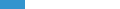 Regional Program Completions (2013)103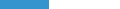 All Regional Completions for Target Occupations (2013)255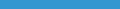 Target OccupationsRegional Openings (2014)Median Hourly EarningsGrowth (2014-2017)Ambulance Drivers and Attendants, Except Emergency Medical Technicians (53-3011)4$17.7915.7%Emergency Medical Technicians and Paramedics (29-2041)46$21.476.5%Target OccupationsRegional Openings (2014)Median Hourly EarningsGrowth (2014-2017)Ambulance Drivers and Attendants, Except Emergency Medical Technicians (53-3011)4$17.7915.7%Emergency Medical Technicians and Paramedics (29-2041)46$21.476.5%Regional Emergency Medical Technology Training ProvidersRegional Emergency Medical Technology Training Providers3103*InstitutionsCompletions (2013)InstitutionDegreesCertificatesTotal CompletionsSkyline College08383WestMed College01515Foothill College415Related Regional Programs Allowing Entry to Emergency Medical Tech. OccupationsRelated Regional Programs Allowing Entry to Emergency Medical Tech. Occupations2255Programs (2013)Completions (2013)Program20092010201120122013Health Services/Allied Health/Health Sciences, General (51.0000)99122120137152Emergency Medical Technology/Technician (EMT Paramedic) (51.0904)598874107103GenderMale55%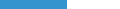 Female45%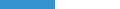 Age14-180%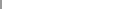 19-247%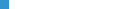 25-4459%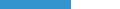 45-6431%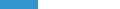 65+3%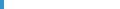 Inverse Staffing PatternsInverse Staffing PatternsInverse Staffing PatternsInverse Staffing PatternsIndustryOccupation Group Jobs in Industry (2014)% of Occupation Group in Industry (2014)% of Total Jobs in Industry (2014)Ambulance Services (621910)28634.9%59.1%Local Government, Excluding Education and Hospitals (903999)26131.9%0.7%General Medical and Surgical Hospitals (622110)10012.2%0.4%Hospitals (Local Government) (903622)536.4%0.7%HMO Medical Centers (621491)192.4%0.2%RankOccupationMedian Hourly Earnings2014 Jobs2014-2017 Change2014-2017 Estimated Annual Openings1Segmental Pavers$19.0612 (1)02Animal Control Workers$23.1257213Transportation Security Screeners$20.44288674Taxi Drivers and Chauffeurs$12.222,421258885Laborers and Freight, Stock, and Material Movers, Hand$13.6119,7593475526Transportation Attendants, Except Flight Attendants$15.013421487Parking Lot Attendants$11.782,041 (5)818Railroad Brake, Signal, and Switch Operators$24.7431119Driver/Sales Workers$14.072,2621446710Parking Enforcement Workers$22.58193 (1)4Data Sources and Calculations